Рекомендации старшеклассникам при подготовке к экзаменам:
1. Придерживайтесь основного правила: «Не теряй времени зря». Перед началом подготовки к экзаменам необходимо просмотреть весь материал и отложить тот, что хорошо знаком, а начинать учить незнакомый, новый.
2. Используйте время, отведенное на подготовку, как можно эффективнее. Новый и сложный материал учите в то время суток, когда хорошо думается, то есть высока работоспособность. Обычно это утренние часы после хорошего отдыха.
3. Подготовить место для занятий: убери со стола лишние вещи, удобно расположи нужные учебники, пособия, тетради, бумагу, карандаши. Можно ввести в интерьер комнаты желтый и фиолетовый цвета, поскольку они повышают интеллектуальную активность. Для этого бывает достаточно какой-либо картинки в этих тонах или эстампа.
4. Начинай готовиться к экзаменам заранее, понемногу, по частям, сохраняя спокойствие. Состав план на каждый день подготовки, необходимо четко определить, что именно сегодня будет изучаться. А также необходимо определить время занятий с учетом ритмов организма.
5. К трудно запоминаемому материалу необходимо возвращаться несколько раз, просматривать его в течение нескольких минут вечером, а затем еще раз – утром.
6. Очень полезно составлять планы конкретных тем и держать их в уме, а не зазубривать всю тему полностью «от» и «до». Можно также практиковать написание вопросов в виде краткого, тезисного изложения материала.
7. Заучиваемый материал лучше разбить на смысловые куски, стараясь, чтобы их количество не превышало семи. Смысловые куски материала необходимо укрупнять и обобщать, выражая главную мысль одной фразой. Текст можно сильно сократить, представив его в виде схемы типа «звезды», «дерева» и т.п. При этом восприятие и качество запоминания значительно улучшаются за счет большей образности записи.
8. Пересказ текста своими словами приводит к лучшему его запоминанию, чем многократное чтение, поскольку это активная, организованная целью умственная работа. Вообще говоря, любая аналитическая работа с текстом приводит к его лучшему запоминанию. Это может быть перекомпоновка материала, нахождение парадоксальных формулировок для него, привлечение контрастного фона или материала.
9. Всегда, а во время подготовки к экзаменам особенно, заботьтесь о своем здоровье. В это время нужно хорошо и вовремя питаться. Не забывайте о прогулках и спортивных развлечениях, делайте перерывы, активно отвлекайтесь. Хорошо отдыхайте – сон вам необходим. Ни в коем случае не засиживайтесь допоздна перед экзаменом!
10. Ежедневно выпопняйте упражнения, которые способствуют снятию внутреннего напряжения, усталости, достижению расслабления.

Подготовка к экзамену
1. Подготовь место для занятий;
2. Введи в интерьер комнаты жёлтый и фиолетовый цвета;
3. Составь план занятий. Для начала определи: кто ты – «сова» или «жаворонок», и в зависимости от этого максимально используй утренние или вечерние часы;
4. Начни с самого трудного раздела, с того материала, который знаешь хуже всего;
5. Чередуй занятия и отдых: 40 минут занятий, затем 10 минут- перерыв;
6. Выполняй как можно больше различных тестов по предмету.
7. Тренируйся с секундомером в руках, засекай время выполнения тестов;
8. Готовясь к экзаменам, мысленно рисуй себе картину победы, успеха;
9. Оставь один день перед экзаменом на то, чтобы ещё раз повторить самые трудные вопросы.

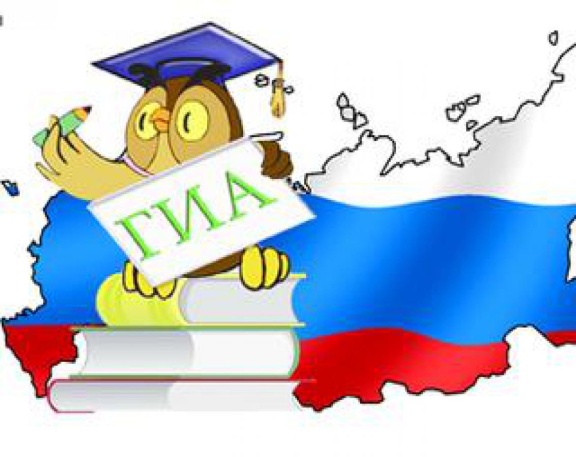 Накануне экзамена
Многие считают: для того чтобы полностью подготовиться к экзамену, не хватает всего одной, последней перед ним ночи. Это неправильно. Ты устал, и не надо себя переутомлять. Напротив, с вечера перестань готовиться, прими душ, соверши прогулку. Выспись как можно лучше, чтобы встать с ощущением бодрости, боевого настроя.
В пункт сдачи экзамена ты должен явиться, не опаздывая, лучше за 15-20 минут до начала тестирования. При себе нужно иметь пропуск, паспорт и несколько (про запас) гелевых или капиллярных ручек с черными чернилами.
Если на улице холодно, не забудь тепло одеться, ведь ты будешь сидеть на экзамене 3 часа.

Перед началом тестирования
В начале тестирования тебе сообщат необходимую информацию (как заполнять бланк, какими буквами писать, как кодировать номер школы и т.д).
Будь внимателен! Оттого, как ты запомнишь все эти правила, зависит правильность твоих ответов!
Во время тестирования
1. Пробеги глазами весь тест, чтобы увидеть, какого типа задания в нём содержатся.
2. Внимательно прочитай вопрос до конца, чтобы правильно понять его смысл.Педагог-психолог МОУ «СОШ №6»    Дяговцева М.В.